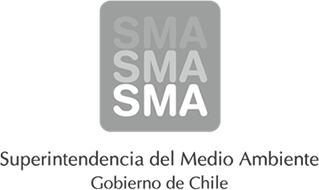 
INFORME DE FISCALIZACIÓN AMBIENTAL
Normas de Emisión
INTERAGRO COMERCIO Y GANADO S.A.
DFZ-2013-6493-VI-NE-EI
1. RESUMEN.
El presente documento da cuenta del informe de examen de la información realizado por la Superintendencia del Medio Ambiente (SMA), al establecimiento industrial “INTERAGRO COMERCIO Y GANADO S.A.”, en el marco de la norma de emisión DS.46/02 para el reporte del período correspondiente a SEPTIEMBRE del año 2013.
Entre los principales hechos constatados como no conformidades se encuentran: El establecimiento industrial entrega el autocontrol fuera del plazo establecido; El establecimiento industrial no informa en su autocontrol todos los parámetros indicados para controlar en su programa de monitoreo; El establecimiento industrial no informa en su autocontrol todas las muestras del período controlado indicadas en su programa de monitoreo; El período controlado presenta parámetros que exceden el valor límite indicado en la norma; 
2. IDENTIFICACIÓN DEL PROYECTO, ACTIVIDAD O FUENTE FISCALIZADA
3. ANTECEDENTES DE LA ACTIVIDAD DE FISCALIZACIÓN
4. ACTIVIDADES DE FISCALIZACIÓN REALIZADAS Y RESULTADOS
	4.1. Identificación de la descarga
	4.2. Resumen de resultados de la información proporcionada
5. CONCLUSIONES
Del total de exigencias verificadas, se identificaron las siguientes no conformidades:
6. ANEXOSNombreFirmaAprobadoJUAN EDUARDO JOHNSON VIDALElaboradoVERÓNICA ALEJANDRA GONZÁLEZ DELFÍNVERÓNICA ALEJANDRA GONZÁLEZ DELFÍNTitular de la actividad, proyecto o fuente fiscalizada:
INTERAGRO COMERCIO Y GANADO S.A.Titular de la actividad, proyecto o fuente fiscalizada:
INTERAGRO COMERCIO Y GANADO S.A.RUT o RUN:
88486800-9RUT o RUN:
88486800-9Identificación de la actividad, proyecto o fuente fiscalizada:
INTERAGRO COMERCIO Y GANADO S.A.Identificación de la actividad, proyecto o fuente fiscalizada:
INTERAGRO COMERCIO Y GANADO S.A.Identificación de la actividad, proyecto o fuente fiscalizada:
INTERAGRO COMERCIO Y GANADO S.A.Identificación de la actividad, proyecto o fuente fiscalizada:
INTERAGRO COMERCIO Y GANADO S.A.Dirección:
AV. KENNEDY 3781, COMUNA DE RANCAGUA, PROVINCIA DEL CACHAPOAL, VI REGIONRegión:
VI REGIÓN DEL LIBERTADOR GENERAL BERNARDO O'HIGGINSProvincia:
CACHAPOALComuna:
RANCAGUACorreo electrónico:
APANTUCCI@INTERAGRO.CLCorreo electrónico:
APANTUCCI@INTERAGRO.CLTeléfono:
Teléfono:
Motivo de la Actividad de Fiscalización:Actividad Programada de Seguimiento Ambiental de Normas de Emisión referentes a la descarga de Residuos Líquidos para el período de SEPTIEMBRE del 2013.Materia Específica Objeto de la Fiscalización:Analizar los resultados analíticos de la calidad de los Residuos Líquidos descargados por la actividad industrial individualizada anteriormente, según la siguiente Resolución de Monitoreo (RPM):
SISS N° 3945 de fecha 17-12-2010Instrumentos de Gestión Ambiental que Regulan la Actividad Fiscalizada:La Resolución de Calificación Ambiental que regula la actividad es:
RCA N°197 de fecha 22-08-2008
La Norma de Emisión que regula la actividad es:
N° 46/2002 Establece Norma de Emisión de Residuos Líquidos a Aguas SubterráneasCódigo internoPunto DescargaNormaTabla cumplimientoMes control Tabla CompletaCuerpo receptorCódigo CIIU DatumHUSOUTM EsteUTM NorteN° RPMFecha emisión RPMÚltimo período Control Directo88486800-9-1002-1134PUNTO 1 (INFILTRACION)DS.46/02TABLA 1No tieneACUIFERO VULNERABILIDAD MEDIA31131443401736221718394517-12-201005-2013N° de hechos constatadosN° de hechos constatadosN° de hechos constatadosN° de hechos constatadosN° de hechos constatadosN° de hechos constatadosN° de hechos constatadosN° de hechos constatados12345678Código internoPunto DescargaInformaEfectúa descargaEntrega dentro de plazoEntrega parámetros solicitadosEntrega con frecuencia solicitadaCaudal se encuentra bajo ResoluciónParámetros se encuentran bajo normaPresenta Remuestras88486800-9-1002-1134PUNTO 1 (INFILTRACION)SISINONONOSINOSIN° de Hecho ConstatadoExigencia AsociadaDescripción de la No Conformidad3Entregar dentro de plazoEl establecimiento industrial entrega el autocontrol fuera del plazo establecido.4Entregar parámetros solicitadosEl establecimiento industrial no informa en su autocontrol todos los parámetros indicados para controlar en su programa de monitoreo.5Entregar con frecuencia solicitadaEl establecimiento industrial no informa en su autocontrol todas las muestras del período controlado indicadas en su programa de monitoreo.7Parámetros bajo normaEl período controlado presenta parámetros que exceden el valor límite indicado en la norma.N° AnexoNombre Anexo 1Ficha de resultados de autocontrol PUNTO 1 (INFILTRACION)